Knowledge Organiser- Spatial Sense (Geography- Year 6) 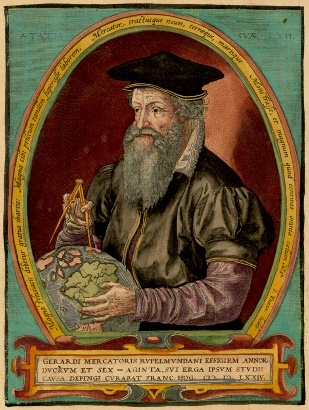 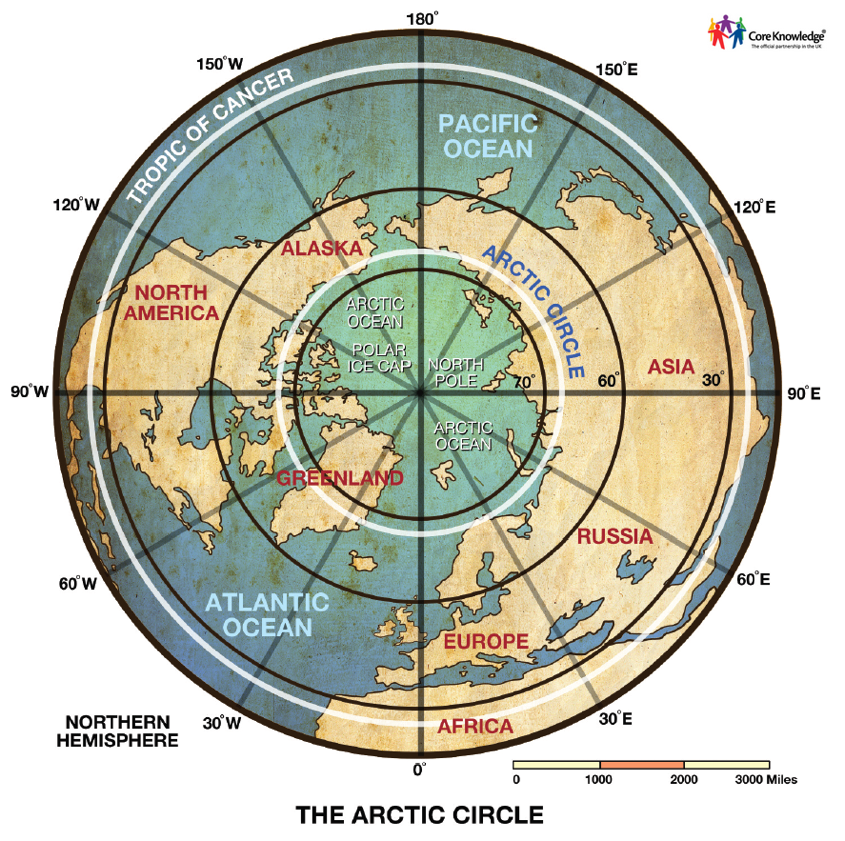 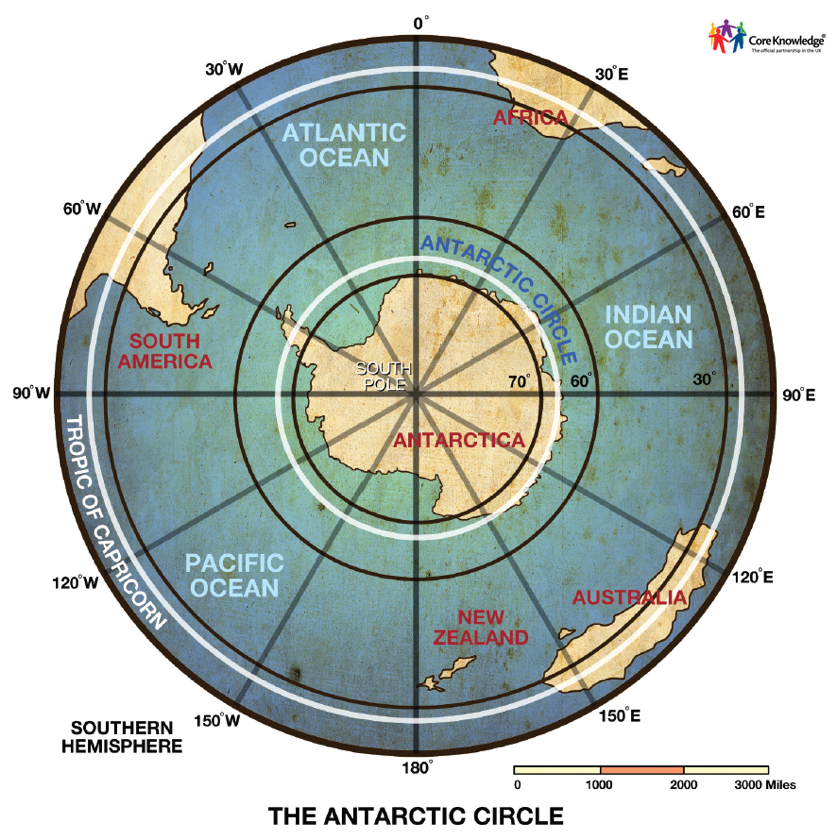 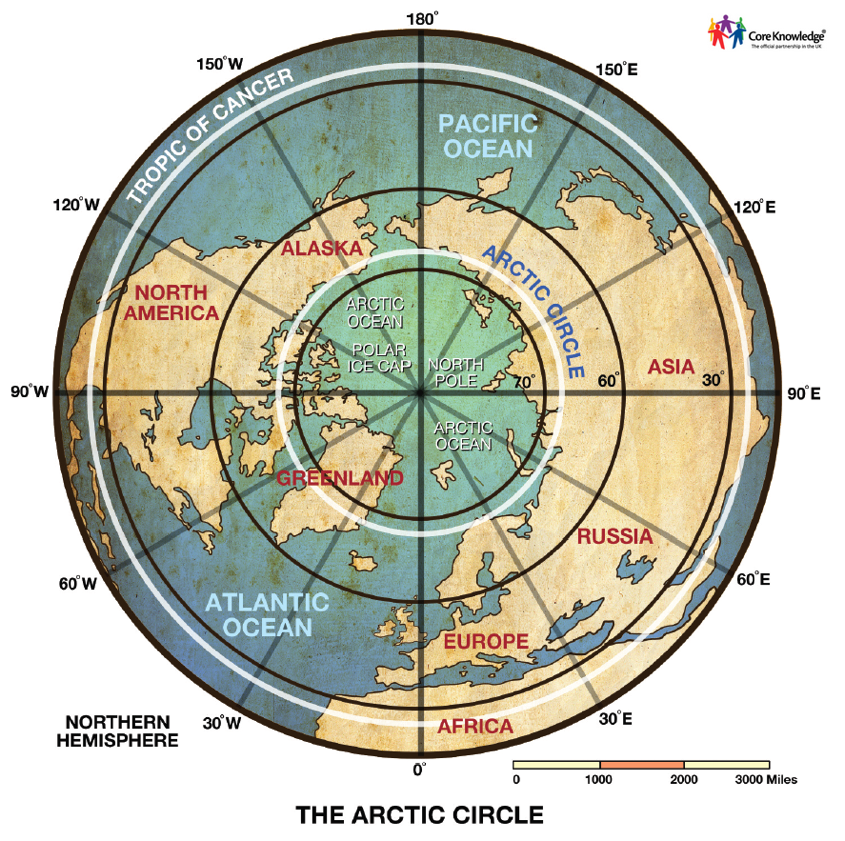 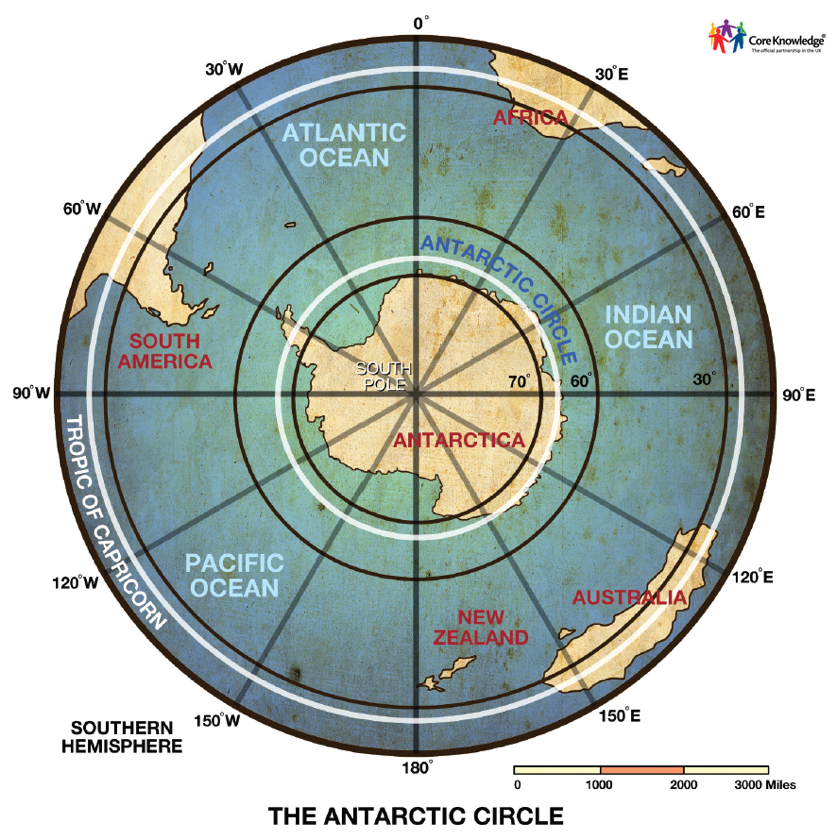 Key Vocabulary Definition LongitudeImaginary lines parallel to the prime meridian line that help map makers locate places with accuracy. (Vertical lines)LatitudeImaginary lines parallel to the equator that help map makers to locate places with accuracy. (Horizontal lines)Axis An imaginary line around which the Earth rotates. The Poles  The two locations on the surface of the Earth that are at the Northern and Southern ends of the axis of rotation.  Tropic of CancerThe line of latitude 23° north of the equator.Tropic of Capricorn  The line of latitude 23°south of the equator. Prime Meridian  The line of longitude at 0°.Time ZoneA range of longitude that shares a common time. Map Projection A method that represents the Earth on a flat surface. 